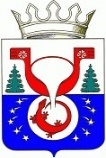 ТЕРРИТОРИАЛЬНАЯ ИЗБИРАТЕЛЬНАЯ КОМИССИЯОМУТНИНСКОГО РАЙОНАКИРОВСКОЙ ОБЛАСТИПОСТАНОВЛЕНИЕг. ОмутнинскО назначении председателя участковой избирательной комиссии избирательного участка № 768В соответствии с  пунктом 7 статьи 28 Федерального закона  от 12.06.2002 № 67-ФЗ «Об основных гарантиях избирательных прав и права на участие в референдуме граждан Российской Федерации», рассмотрев предложения по кандидатурам для назначения председателем участковой избирательной комиссии избирательного участка № 748 и в соответствии с частью 7 статьи 28 Федерального закона от 02.06.2002 № 67-ФЗ «Об основных гарантиях избирательных прав и права на участие в референдуме граждан Российской Федерации», территориальная избирательная комиссия Омутнинского района Кировской области ПОСТАНОВЛЯЕТ:	1. Назначить председателем участковой избирательной комиссии избирательного участка № 768 Вяткину Елену Александровну, предложенную Региональным отделением Политической партии СПРАВЕДЛИВАЯ РОССИЯ в Кировской области.	2. Направить настоящее постановление участковой избирательной комиссии избирательного участка №768.3. Направить настоящее постановление для размещения на официальном сайте Избирательной комиссии Кировской области в информационно-телекоммуникационной сети Интернет.27.05.2021№4/34Председатель территориальной избирательной комиссии Омутнинского района Е.В. Суровцева Секретарьтерриториальной избирательной комиссии Омутнинского района  Е.И. Корякина